  St. Mary the Virgin, Baldock. 
St. Margaret of Antioch, Bygrave.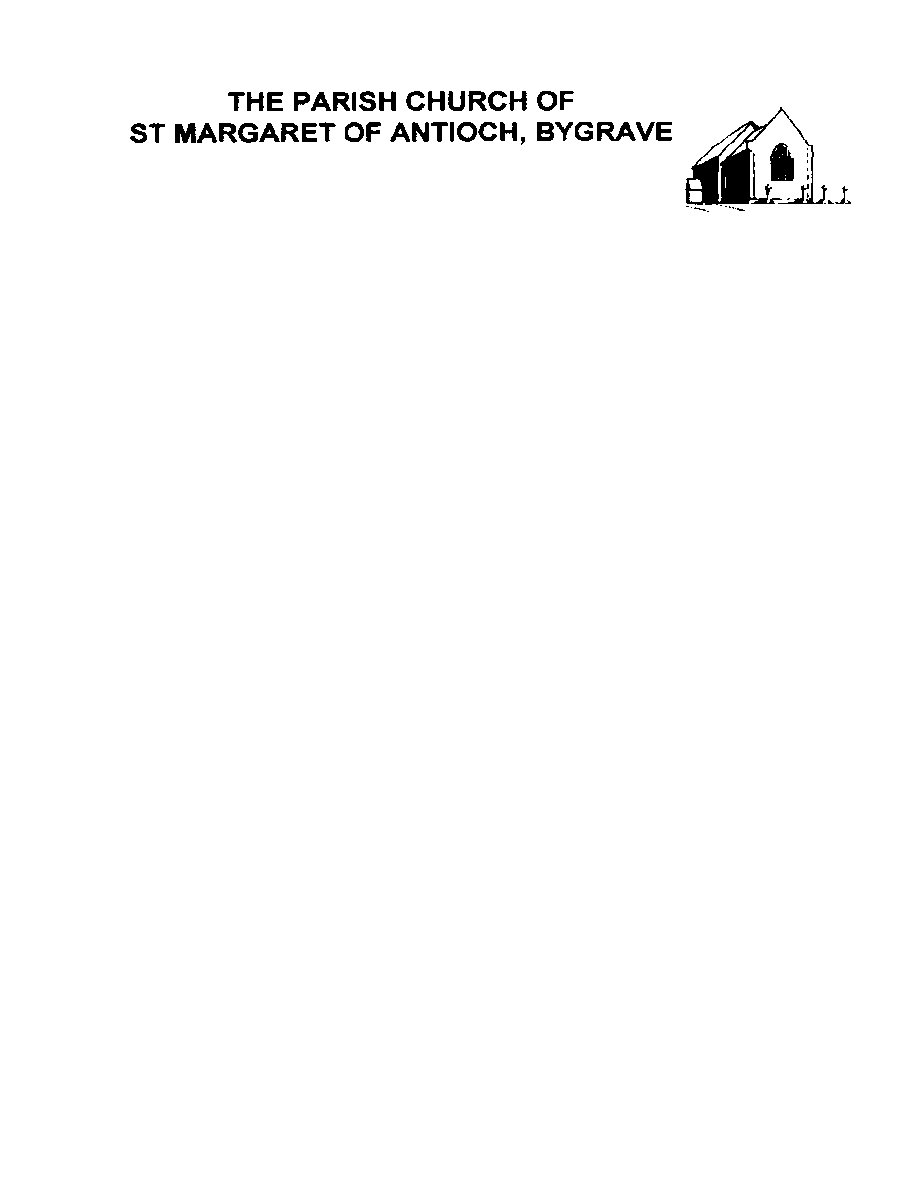 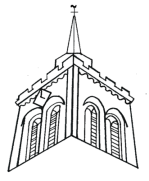 “BUILDING WITH CHRIST”Third Sunday of EpiphanyWorship on Sunday 23rd January 2022FOLLOWING GOVERNMENT DIRECTION: YOU ARE REQUIRED TO WEAR A MASK UNLESS YOU ARE EXEMPT.8am 			Communion (traditional words) A simple peaceful start to the day!  The service will takes place at the High Altar and Rev’d Mike Leverton will be leading and preaching at this service.9.30am 	Parish Communion with Junior ChurchWe welcome Rev’d Mike Leverton who will celebrating communion with us and preaching on seeing the unity of the human body as a symbol for the unity of the Church, based on our first reading from St Paul’s letter to the Corinthians. We have designated the south aisle for those who wish to be cautious.Share in Parish Communion in your own homeTake part online either at 9.30am on Sunday or any time during the following week, click on this link: https://youtu.be/Hiv5UZgW1mQ 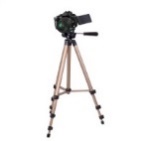 11.00am 	Parish Communion at BygraveJames and Lorraine Northern will be leading the service, with Rev’d Robert Evens preaching.Morning and Evening prayer are said nearly every day in church.  
See Week at a Glance for details and times.   Evening Prayer is Zoomed on the days in Week at a Glance (use the link below).  https://us02web.zoom.us/j/81188370718?pwd=MVVDelNMbEppRldBYnFpN0NwT1hhQT09Meeting ID: 811 8837 0718			Passcode: 188423You are warmly invited to join the group of people who find this a valuable anchor for the day.Next Sunday’s worship 		30th January 20228.00am	Holy Communion (traditional words) (Rev’d Elizabeth Bunker)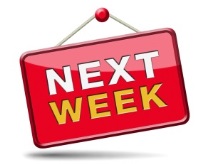 9.30am 	Parish Communion (Rev’d Elizabeth Bunker)6.00pm	Evening Prayer Prayers and readings for this Sunday Hymns: 684 		Thou whose almighty wordPsalm 19: Glory and Praise to God (Christopher Idle; music: Geoffrey Shaw)45 		As the deer pants332 		I the Lord of sea and skyChoir Anthem Inspired by love and anger (Hymn 325)221 		God is working his purpose outThe CollectLord Jesus Christ,who said to your apostles,‘Peace I leave with you, my peace I give to you’:look not on our sins but on the faith of your Churchand grant it the peace and unity of your kingdom;where you are alive and reign with the Fatherin the unity of the Holy Spirit,one God, now and for ever. AmenThe New Testament Reading 		1 Corinthians 12: 12 – 31a12Just as the body is one and has many members, and all the members of the body, though many, are one body, so it is with Christ. 13For in the one Spirit we were all baptized into one body - Jews or Greeks, slaves or free – and we were all made to drink of one Spirit. 14Indeed, the body does not consist of one member but of many. 15 If the foot would say, ‘Because I am not a hand, I do not belong to the body,’ that would not make it any less a part of the body. 16 And if the ear would say, ‘Because I am not an eye, I do not belong to the body,’ that would not make it any less a part of the body. 17If the whole body were an eye, where would the hearing be? If the whole body were hearing, where would the sense of smell be? 18But as it is, God arranged the members in the body, each one of them, as he chose. 19If all were a single member, where would the body be? 20As it is, there are many members, yet one body. 21The eye cannot say to the hand, ‘I have no need of you,’ nor again the head to the feet, ‘I have no need of you.’ 22 On the contrary, the members of the body that seem to be weaker are indispensable, 23and those members of the body that we think less honourable we clothe with greater honour, and our less respectable members are treated with greater respect; 24whereas our more respectable members do not need this. But God has so arranged the body, giving the greater honour to the inferior member, 25that there may be no dissension within the body, but the members may have the same care for one another. 26If one member suffers, all suffer together with it; if one member is honoured, all rejoice together with it. 27Now you are the body of Christ and individually members of it. 28And God has appointed in the church first apostles, second prophets, third teachers; then deeds of power, then gifts of healing, forms of assistance, forms of leadership, various kinds of tongues. 29Are all apostles? Are all prophets? Are all teachers? Do all work miracles? 30Do all possess gifts of healing? Do all speak in tongues? Do all interpret? 31But strive for the greater gifts.The Gospel	Luke 4:14 - 2114Jesus, filled with the power of the Spirit, returned to Galilee, and a report about him spread through all the surrounding country. 15He began to teach in their synagogues and was praised by everyone. 16When he came to Nazareth, where he had been brought up, he went to the synagogue on the sabbath day, as was his custom. He stood up to read, 17and the scroll of the prophet Isaiah was given to him. He unrolled the scroll and found the place where it was written:  18‘The Spirit of the Lord is upon me, because he has anointed me to bring good news to the poor. He has sent me to proclaim release to the captives and recovery of sight to the blind, to let the oppressed go free, 19to proclaim the year of the Lord’s favour.’ 20And he rolled up the scroll, gave it back to the attendant, and sat down. The eyes of all in the synagogue were fixed on him. 21Then he began to say to them, ‘Today this scripture has been fulfilled in your hearing.’This week, please remember in your prayers these areas of our parish:Eagle Court, Farriers Close, Lavender Court, Gates Court, Sauvignes Court, Bowmans Green.Those in need of healing:Paula Conder, Penny and Douglas Mitchell, Peter Harris, Oliver Britton, Martin Reed, David Dane, Martyn Gray, Tracy Copping, Karen Kynman, Shaun Trussell, Jeanette Jackson, Sheila Wadsworth, Timothy Growns, Stuart Hodges, Peter Goodchild.Those who have died recently:
Geraint Catling, Alan RussellThose whose anniversary of death is remembered this weekDave Hawkins, Samuel Elves, Doris Spencer, Nancy Leahy, Irene Woodley, Nellie Yorke, Ada Flack, Mary Mackoniche.Choir Anthem: Inspired by love and anger (Hymn 325)Post CommunionGod our Father,whose Son at table offered himself as the innocent Lamb,and gave us this memorial of his passion until the end of time;for ever nourish your peoplewith his living bread and saving cup,and strengthen them in holiness,that the family of mankind may livein the light of one faith in one communion of love;through the same Christ our Lord. Amen.Joint service of prayer for the Week of Prayer for Christian Unity: Monday 24 January at St Mary's church at 12 noon followed by lunch together.  All welcome. Hot drinks provided but please bring your own lunch. More info from Katrina.Fellowship Lunches are back!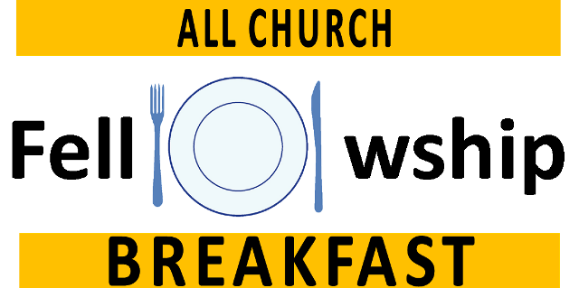 We will have a fellowship lunch on 30th  January. A roast with all the trimmings. No charge, but donations welcome. You can also just turn up on the day and join in the fun. Everybody welcome – don’t eat lunch alone, come and share it with friends. The next Messy Church is on Sun 6th Feb at 11:45am, meeting in the hall. The theme is Jesus calling the first disciples and the big catch of fish. Please book places via our new email address:  messychurchbaldock@gmail.com to help us cater. Messy Church is about having fun with the whole family! There will be crafts, activities and games and the whole thing will involve worship for the whole family. No Charge but donations welcome.Re-usable cups help spread the load! It is brilliant from an Eco friendly point of view that St Mary's uses china cups and mugs for coffee after services and Tiny Tots but if you are getting back into the habit of regularly use a re-usable cup elsewhere,  please think about bringing it to church too - it will make a big difference to the washing up volunteers! Many thanks. Katrina Hazel and Martin’s latest newsletter will be circulated with this News Sheet.Eco Tip Epiphany 3: Why not take part in the RSPB's Big Garden Birdwatch in a garden, (or school or local park) on 28-30 Jan ,and take some time out connecting with nature? Surveys are an important way of recording how wildlife is doing, plus you will probably also put out more food for birds around this time in your garden, in the hope of seeing lots of them, which can only be good for their numbers: www.rspb.org.uk/RSPB/Birdwatch22MISSION 2022 - 	FAITH AND CLIMATEAround the Baldock Festival next year we hope each one of us will invite a friend or neighbour or a member of our family to an evening where we will hear how people’s Christian faith has influenced their views and the way they live their life combatting climate change.  Who are you hoping to invite?  Please start praying now!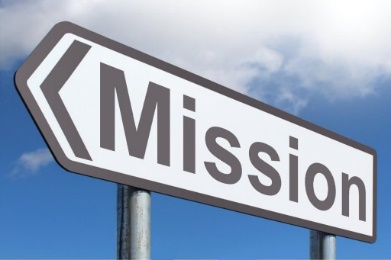 Each evening will include a short talk, some questions and answers and some fringe events, to do with living sustainably.  We hope to be providing light refreshments.In the new year we will be inviting you to prepare by considering four questions:How did you become a Christian?Does the bible have anything to say about climate change?What would you say if a friend asked you how your faith affects your views about climate change?Who are you going to invite to the evenings?So far we have three evenings planned:Phil Evans will be coming on Tuesday 26th April to speak about the vital work Christian Aid is doing to combat climate change and why he is part of it.John Cherry, local Christian farmer is coming on Wednesday 11th May to speak about the major festival he runs each year in Weston, called Groundswell which focusses on sustainable farming.On Ascension Day (Thursday May 26th) as part of our Communion Service we will be thinking about different views of what the bible says about Climate Change and God’s involvement with his wounded world.  This is also Andrew’s 60th birthday so he hopes you will come and celebrate with him as well (possibly with something fizzy!) 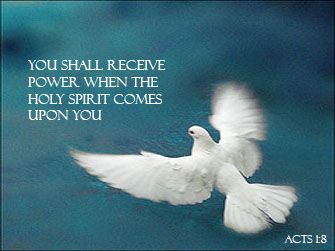 What to do now:Pray about who you might invite to an eveningThink about your answers to the questions aboveThe earth is the Lord’s and all that fills it.Psalm 24 verse 1WEEK-AT-A-GLANCESUNDAY 23rd	3rd Sunday of Epiphany	8.00am 	Holy Communion (Rev’d Mike Leverton)	9.30am	Parish Communion (Rev’d Mike Leverton)	11.00am	Parish Communion at Bygrave (Rev’d Robert Evens)	6.00pm	Evening Prayer in churchMon 24th		Francis de Sales, bishop, teacher of the faith, 16228.40am 	Morning Prayer in church12.00pm	Joint Service for Week of Prayer for Christian Unity 5.00pm	Evening Prayer on Zoom			8.00pm	Monday Home Group on Zoom (contact Emma)Tues 25th		Conversion of Paul2.00pm	Silent Prayer on Zoom (contact Katrina)Wed 26th	Timothy and Titus, companions of Paul9.30am	Holy Communion (Robert Evens)
10.30am	Tiny Tots4.00pm	Junior Choir 
4.45pm	Evening Prayer on Zoom	6.30pm	Evening Prayer in churchThurs 27th	8.40am	Morning Prayer in church	6.45pm	Senior choirFri 28th 	Thomas Aquinas, priest, philosopher, teacher of the faith, 1274Sat 29th 	 9.30am	Morning Prayer in church	SUNDAY 30th	4th Sunday of Epiphany	8.00am 	Holy Communion (Rev’d Elizabeth Bunker)	9.30am	Parish Communion (Rev’d Elizabeth Bunker)	6.00pm	Evening Prayer in churchThe Spirit of the Lord is upon me, because he has anointed me to bring good news to the poor. He has sent me to proclaim release to the captives and recovery of sight to the blind, to let the oppressed go free, 19to proclaim the year of the Lord’s favour.’Rector:  Rev’d Canon Andrew Holford: 01462 896273 2008luddite@gmail.comLay Minister:   Katrina Nice: kmnice2013@gmail.com / 07708 064294Hall Hire: baldockchurchhall@gmail.comChurch email: baldockbenefice@gmail.com; Website: www.stmarysbaldock.org.ukNext week’s readings: Malachi 3:1-5, Psalm 24, Hebrews 2:14-end, Luke 2: 22-40CCLI number: 752089